Publicado en  el 19/08/2014 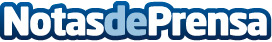 El conseller Josep Maria Pelegrí lamenta la "confusa gestió" de la Comissió Europea i del Ministeri de la crisi de preus agroalimentaris i del boicot de Rússia a l'exportacióDavant de l'anunci de la Comissió Europea (CE), que  ha anunciat avui que destinarà 125 MEUR a mesures de suport a la fruita i verdura perjudicada pel tancament del mercat rus, el conseller d’Agricultura, Ramaderia, Pesca, Alimentació i Medi Natural i president de l’Associació de Regions Europees productores de fruita, llegums i hortalisses (AREFLH), Josep Maria Pelegrí, ha lamentat la “confusa gestió d’aquesta crisi de preus agroalimentaris que s’està duent tant per part de la Comissió com del Ministeri.Datos de contacto:Generalitat de CatalunyaNota de prensa publicada en: https://www.notasdeprensa.es/el-conseller-josep-maria-pelegri-lamenta-la Categorias: Cataluña http://www.notasdeprensa.es